GSE Algebra						Name _________________________________________Unit 3 Test 3 						Date ____________________________ Period _______Use the graph below to answer questions 1-5. 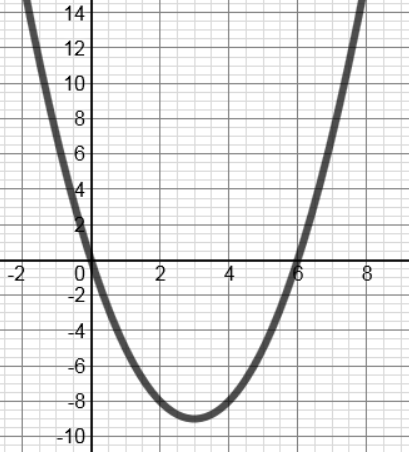 Which of the following equations is a potential equation for the graph?The function is decreasing on which of the following intervals?What are the domain and range of the graph above?Domain: ; Range: Domain: ; Range: All Real NumbersDomain: All Real Numbers; Range:  Domain: All Real Numbers; Range: Which of the following describes the transformation of the function above from the parent function ?Right 3, Down 9Right 3, Up 9Reflection over the x-axisReflection over the y-axisThe symmetry of the function above can be described asOddEvenNeitherSymmetric about the x-axis.The equation for the axis of symmetry of the function  isThe y-intercept of the function  is(0, -1)(0, 4)(0, -9)No y-interceptWhich of the following equations translates the parent function as follows:Up 5, Right 2, Vertical Stretch of 3The transformations of the equation  can be described:Reflection over the x-axis; Right 1Reflection over the y-axis; Left 1Reflection over the y-axis; Right 1 Reflection over the x-axis; Left 1The transformations of the equation  can be described:Vertical Stretch 4/5; Right 8Vertical Shrink 4/5; Down 8Left 4/5; Down 8Vertical Shrink 4/5; Left 8Which of the following points is the vertex of the function  (3, 6)(2, -6)(2, 6)(-2, 6)Find the x-intercepts of the function  (-7, 0) and (-1, 0)(-5, 0) and (-2, 0)(10, 0) and (1, 0)(5, 0) and (2, 0)Find the Rate of Change on the interval [-1, 2] for the function .  Show your work!Use the function  to answer questions 14-16. Show your work!Find the equation for the axis of symmetry.Find the vertex. Find the y-intercept. Use the graph below to describe the characteristics of the function  Use the graph above to find the rate of change on the interval [0, 1].  Show your work. Cassie dove into a swimming pool from a 6- foot-high diving board with an initial upward velocity of 46 feet per second. Use the model for vertical motion given by the equation  , where h is the height in feet and t is the time in seconds. After how many seconds did Cassie hit the water?At what time was Cassie at the highest point?What was the highest point Cassie reached?For questions 20 – 23: Describe all transformations of each function from the parent function f(x) = x2.For questions 24-27: Write an equation for each function below based on the given transformations from the parent function f(x) = x2.  Up 8Left 7, Down 9Reflected over the x-axis, vertical stretch of 5. Vertical shrink of 1/3, Right 4, Down 1Extra Credit: DUE TOMORROW				Name ___________________________________Find the length and width of a rectangle whose area is 4 square feet and whose length is 3 feet more than the width.  Given the equation   find each of the following:Range: Interval of Decrease:Extra Credit:	DUE TOMORROW				Name ___________________________________Find the length and width of a rectangle whose area is 4 square feet and whose length is 3 feet more than the width.  Given the equation   find each of the following:Range: Interval of Decrease: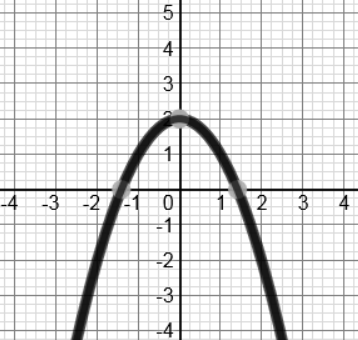 Domain: ___________________________________Range: ____________________________________Interval(s) of increase: ______________________Interval(s) of decrease: _____________________Maximum: _______________________________Minimum: ________________________________Axis of Symmetry: ___________________________x-intercept(s): ______________________________y-intercept: ________________________________Even/Odd/Neither: _________________________What is the end behavior? As ,  		As ,  